J’applique et j’expérimente afin de comprendre.1er étape : on débutera l’application par un simple calcul arithmétique : 2 + 3x5Pour cela, ouvrir PyScripter.Quelle remarque peut-on faire entre les deux formes de rédaction ?……………………………………………………………………………………………………………………………………………………………………………………………………………………………………………………………………………………………………………………………………………………………………………………………………………………………………………………………………………………..A votre avis, quelle est la signification du print ?…………………………………………………………………………………………………………………………………………………………..Dans l’éditeur, taper 2+3*5. Que se passe-t-il ? En déduire l’intérêt du mot print.…………………………………………………………………………………………………………………………………………………………….2ème étape : on peut taper quelque chose de plus complet. Pour avoir du texte afin de décrire ce qu’on réalise, il suffit d’intégrer le symbole #.  Expérimenter le programme suivant :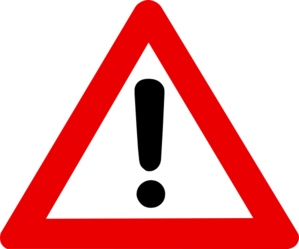 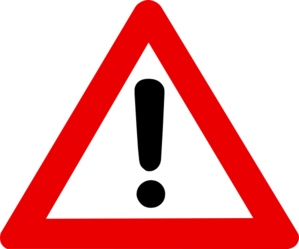 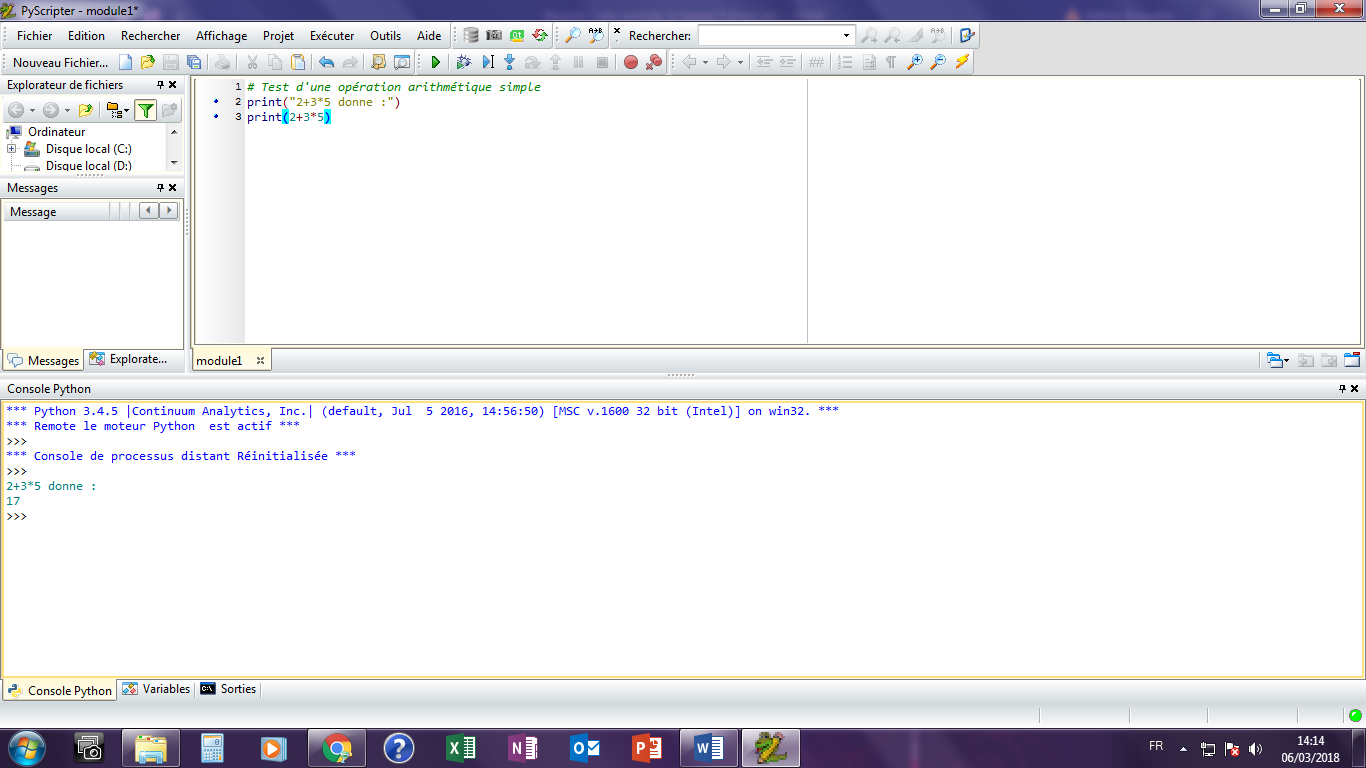 Que peut-on faire sur les deux expressions exécuter dans print ?…………………………………………………………………………………………………………………………………………………………………………………………………………………………………………………………………………………………………………………………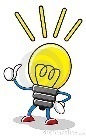 Ecrire ci-dessous une programmation d’un calcul simple.…………………………………………………………………………………………………………………………………………………………………………………………………………………………………………………………………………………………………………………………………………………………………………………………………………………………………………………………………………………………………………………………………………………………………………………………………………………………………………………..Vérifier votre programmation dans l’éditeur Script Python. Dans le cas où cela ne fonctionne pas, corriger et tester de nouveau. Montrer votre script à votre professeur.Chapitre 1 sur la programmation avec Python2nd Bac ProJe découvre PythonJe découvre PythonJe teste dans l’interpréteur :On y tape 2+3*5 puis Entrée. On contrôle que Python répond bien 17.Je teste dans l’éditeur :On y tape print(2+3*5)Vérifier que l’exécution du programme donnera bien 17 dans l’interpréteur.